  CAT CLUB d’Occitanie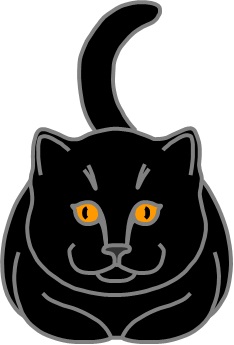 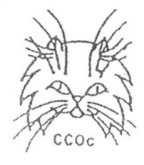 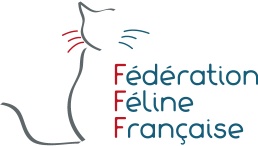 FEDERATION  FELINE FANCAISEwww.fff-asso.fr FEDERATION  FELINE FANCAISEwww.fff-asso.fr FEDERATION  FELINE FANCAISEwww.fff-asso.fr 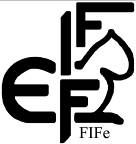 FEDERATIONINTERNATIONALEFELINEFIFe.FEDERATIONINTERNATIONALEFELINEFIFe.FEDERATIONINTERNATIONALEFELINEFIFe.FEDERATIONINTERNATIONALEFELINEFIFe.FEDERATIONINTERNATIONALEFELINEFIFe.Toulouse - 3115 et 16 Décembre 2018Parc des Expositions Hall N°8 Spéciale BritishToulouse - 3115 et 16 Décembre 2018Parc des Expositions Hall N°8 Spéciale BritishToulouse - 3115 et 16 Décembre 2018Parc des Expositions Hall N°8 Spéciale BritishToulouse - 3115 et 16 Décembre 2018Parc des Expositions Hall N°8 Spéciale BritishTarif:Voir circulaire ou grilles des tarifsTarif:Voir circulaire ou grilles des tarifsTarif:Voir circulaire ou grilles des tarifsTarif:Voir circulaire ou grilles des tarifsEngagement à envoyer à :Mme SARRADET Nadine1 rue GAUTHIER 31500 TOULOUSETel : 06.83.51.82.80 ou 06.17.80.23.51E-mail : alexis.cals@orange.frEngagement à envoyer à :Mme SARRADET Nadine1 rue GAUTHIER 31500 TOULOUSETel : 06.83.51.82.80 ou 06.17.80.23.51E-mail : alexis.cals@orange.frEngagement à envoyer à :Mme SARRADET Nadine1 rue GAUTHIER 31500 TOULOUSETel : 06.83.51.82.80 ou 06.17.80.23.51E-mail : alexis.cals@orange.frEngagement à envoyer à :Mme SARRADET Nadine1 rue GAUTHIER 31500 TOULOUSETel : 06.83.51.82.80 ou 06.17.80.23.51E-mail : alexis.cals@orange.frEngagement à envoyer à :Mme SARRADET Nadine1 rue GAUTHIER 31500 TOULOUSETel : 06.83.51.82.80 ou 06.17.80.23.51E-mail : alexis.cals@orange.frEngagement à envoyer à :Mme SARRADET Nadine1 rue GAUTHIER 31500 TOULOUSETel : 06.83.51.82.80 ou 06.17.80.23.51E-mail : alexis.cals@orange.frEngagement à envoyer à :Mme SARRADET Nadine1 rue GAUTHIER 31500 TOULOUSETel : 06.83.51.82.80 ou 06.17.80.23.51E-mail : alexis.cals@orange.frEngagement à envoyer à :Mme SARRADET Nadine1 rue GAUTHIER 31500 TOULOUSETel : 06.83.51.82.80 ou 06.17.80.23.51E-mail : alexis.cals@orange.frEngagement à envoyer à :Mme SARRADET Nadine1 rue GAUTHIER 31500 TOULOUSETel : 06.83.51.82.80 ou 06.17.80.23.51E-mail : alexis.cals@orange.frDate limite d’inscription :5 Décembre 2018Ou capacité de la salle atteinteDate limite d’inscription :5 Décembre 2018Ou capacité de la salle atteinteAu total, je désire :      cage(s) simple(s) et     cage(s) double(s). J’aurai     cage(s) personnelle(s). Les cages personnelles devront faire maximum  1,20m Je souhaite être à côté de :Au total, je désire :      cage(s) simple(s) et     cage(s) double(s). J’aurai     cage(s) personnelle(s). Les cages personnelles devront faire maximum  1,20m Je souhaite être à côté de :Au total, je désire :      cage(s) simple(s) et     cage(s) double(s). J’aurai     cage(s) personnelle(s). Les cages personnelles devront faire maximum  1,20m Je souhaite être à côté de :Au total, je désire :      cage(s) simple(s) et     cage(s) double(s). J’aurai     cage(s) personnelle(s). Les cages personnelles devront faire maximum  1,20m Je souhaite être à côté de :Au total, je désire :      cage(s) simple(s) et     cage(s) double(s). J’aurai     cage(s) personnelle(s). Les cages personnelles devront faire maximum  1,20m Je souhaite être à côté de :Au total, je désire :      cage(s) simple(s) et     cage(s) double(s). J’aurai     cage(s) personnelle(s). Les cages personnelles devront faire maximum  1,20m Je souhaite être à côté de :Au total, je désire :      cage(s) simple(s) et     cage(s) double(s). J’aurai     cage(s) personnelle(s). Les cages personnelles devront faire maximum  1,20m Je souhaite être à côté de :Au total, je désire :      cage(s) simple(s) et     cage(s) double(s). J’aurai     cage(s) personnelle(s). Les cages personnelles devront faire maximum  1,20m Je souhaite être à côté de :Au total, je désire :      cage(s) simple(s) et     cage(s) double(s). J’aurai     cage(s) personnelle(s). Les cages personnelles devront faire maximum  1,20m Je souhaite être à côté de :Au total, je désire :      cage(s) simple(s) et     cage(s) double(s). J’aurai     cage(s) personnelle(s). Les cages personnelles devront faire maximum  1,20m Je souhaite être à côté de :Au total, je désire :      cage(s) simple(s) et     cage(s) double(s). J’aurai     cage(s) personnelle(s). Les cages personnelles devront faire maximum  1,20m Je souhaite être à côté de :Au total, je désire :      cage(s) simple(s) et     cage(s) double(s). J’aurai     cage(s) personnelle(s). Les cages personnelles devront faire maximum  1,20m Je souhaite être à côté de :Classes dans lesquelles le sujet concourt          X  Classes dans lesquelles le sujet concourt          X  Classes dans lesquelles le sujet concourt          X  Classes dans lesquelles le sujet concourt          X  Classes dans lesquelles le sujet concourt          X  CHAT / CAT / KATZECHAT / CAT / KATZECHAT / CAT / KATZECHAT / CAT / KATZECHAT / CAT / KATZECHAT / CAT / KATZECHAT / CAT / KATZECHAT / CAT / KATZECHAT / CAT / KATZECHAT / CAT / KATZECHAT / CAT / KATZECHAT / CAT / KATZECHAT / CAT / KATZECHAT / CAT / KATZE12345678910111214A14B15XXCh. d’Europe, Champion Suprême FIFe (PH)Pr. d’Europe, Premior Suprême FIFe (PH)Grand Champion International (CACS)Grand Premior International (CAPS)Champion International (CAGCIB)Premior International (CAGPIB)Champion(CACIB)Premior (CAPIB)Ouvert/open/Offene (CAC)Neutre/Neuter/Kastraten (CAP)7/10mois/month/monate   Attention, pas de 4/7 mois/month/monate    chatons de moins                                                                 de 4 mois			Détermination de couleurHCL: C. de Maison P. long / Domestic Cat HCS: C. de Maison P. court / Domestic CatHors Concours /Out of contest/Auss.Konk  (Chats titrés)Ne CONCOURT PASSignature & cachet du Club de l’Exposant(Pour les étrangers)THEME de décoration de cages :   LES PYJAMASCh. d’Europe, Champion Suprême FIFe (PH)Pr. d’Europe, Premior Suprême FIFe (PH)Grand Champion International (CACS)Grand Premior International (CAPS)Champion International (CAGCIB)Premior International (CAGPIB)Champion(CACIB)Premior (CAPIB)Ouvert/open/Offene (CAC)Neutre/Neuter/Kastraten (CAP)7/10mois/month/monate   Attention, pas de 4/7 mois/month/monate    chatons de moins                                                                 de 4 mois			Détermination de couleurHCL: C. de Maison P. long / Domestic Cat HCS: C. de Maison P. court / Domestic CatHors Concours /Out of contest/Auss.Konk  (Chats titrés)Ne CONCOURT PASSignature & cachet du Club de l’Exposant(Pour les étrangers)THEME de décoration de cages :   LES PYJAMASCh. d’Europe, Champion Suprême FIFe (PH)Pr. d’Europe, Premior Suprême FIFe (PH)Grand Champion International (CACS)Grand Premior International (CAPS)Champion International (CAGCIB)Premior International (CAGPIB)Champion(CACIB)Premior (CAPIB)Ouvert/open/Offene (CAC)Neutre/Neuter/Kastraten (CAP)7/10mois/month/monate   Attention, pas de 4/7 mois/month/monate    chatons de moins                                                                 de 4 mois			Détermination de couleurHCL: C. de Maison P. long / Domestic Cat HCS: C. de Maison P. court / Domestic CatHors Concours /Out of contest/Auss.Konk  (Chats titrés)Ne CONCOURT PASSignature & cachet du Club de l’Exposant(Pour les étrangers)THEME de décoration de cages :   LES PYJAMASTitre/Title/Titel           Nom/Name/NameTitre/Title/Titel           Nom/Name/NameTitre/Title/Titel           Nom/Name/NameTitre/Title/Titel           Nom/Name/NameTitre/Title/Titel           Nom/Name/NameTitre/Title/Titel           Nom/Name/NameTitre/Title/Titel           Nom/Name/NameTitre/Title/Titel           Nom/Name/NameTitre/Title/Titel           Nom/Name/NameN° Pedigree / N° ZuchtbuchN° Puce ou Tatouage / N° ship N° Pedigree / N° ZuchtbuchN° Puce ou Tatouage / N° ship N° Pedigree / N° ZuchtbuchN° Puce ou Tatouage / N° ship N° Pedigree / N° ZuchtbuchN° Puce ou Tatouage / N° ship N° Pedigree / N° ZuchtbuchN° Puce ou Tatouage / N° ship 12345678910111214A14B15XXCh. d’Europe, Champion Suprême FIFe (PH)Pr. d’Europe, Premior Suprême FIFe (PH)Grand Champion International (CACS)Grand Premior International (CAPS)Champion International (CAGCIB)Premior International (CAGPIB)Champion(CACIB)Premior (CAPIB)Ouvert/open/Offene (CAC)Neutre/Neuter/Kastraten (CAP)7/10mois/month/monate   Attention, pas de 4/7 mois/month/monate    chatons de moins                                                                 de 4 mois			Détermination de couleurHCL: C. de Maison P. long / Domestic Cat HCS: C. de Maison P. court / Domestic CatHors Concours /Out of contest/Auss.Konk  (Chats titrés)Ne CONCOURT PASSignature & cachet du Club de l’Exposant(Pour les étrangers)THEME de décoration de cages :   LES PYJAMASCh. d’Europe, Champion Suprême FIFe (PH)Pr. d’Europe, Premior Suprême FIFe (PH)Grand Champion International (CACS)Grand Premior International (CAPS)Champion International (CAGCIB)Premior International (CAGPIB)Champion(CACIB)Premior (CAPIB)Ouvert/open/Offene (CAC)Neutre/Neuter/Kastraten (CAP)7/10mois/month/monate   Attention, pas de 4/7 mois/month/monate    chatons de moins                                                                 de 4 mois			Détermination de couleurHCL: C. de Maison P. long / Domestic Cat HCS: C. de Maison P. court / Domestic CatHors Concours /Out of contest/Auss.Konk  (Chats titrés)Ne CONCOURT PASSignature & cachet du Club de l’Exposant(Pour les étrangers)THEME de décoration de cages :   LES PYJAMASCh. d’Europe, Champion Suprême FIFe (PH)Pr. d’Europe, Premior Suprême FIFe (PH)Grand Champion International (CACS)Grand Premior International (CAPS)Champion International (CAGCIB)Premior International (CAGPIB)Champion(CACIB)Premior (CAPIB)Ouvert/open/Offene (CAC)Neutre/Neuter/Kastraten (CAP)7/10mois/month/monate   Attention, pas de 4/7 mois/month/monate    chatons de moins                                                                 de 4 mois			Détermination de couleurHCL: C. de Maison P. long / Domestic Cat HCS: C. de Maison P. court / Domestic CatHors Concours /Out of contest/Auss.Konk  (Chats titrés)Ne CONCOURT PASSignature & cachet du Club de l’Exposant(Pour les étrangers)THEME de décoration de cages :   LES PYJAMASRace & couleur Couleur des Yeux/eyes color :Race & couleur Couleur des Yeux/eyes color :Race & couleur Couleur des Yeux/eyes color :Race & couleur Couleur des Yeux/eyes color :Race & couleur Couleur des Yeux/eyes color :Race & couleur Couleur des Yeux/eyes color :Race & couleur Couleur des Yeux/eyes color :Codes EMSCodes EMSN° Pedigree / N° ZuchtbuchN° Puce ou Tatouage / N° ship N° Pedigree / N° ZuchtbuchN° Puce ou Tatouage / N° ship N° Pedigree / N° ZuchtbuchN° Puce ou Tatouage / N° ship N° Pedigree / N° ZuchtbuchN° Puce ou Tatouage / N° ship N° Pedigree / N° ZuchtbuchN° Puce ou Tatouage / N° ship 12345678910111214A14B15XXCh. d’Europe, Champion Suprême FIFe (PH)Pr. d’Europe, Premior Suprême FIFe (PH)Grand Champion International (CACS)Grand Premior International (CAPS)Champion International (CAGCIB)Premior International (CAGPIB)Champion(CACIB)Premior (CAPIB)Ouvert/open/Offene (CAC)Neutre/Neuter/Kastraten (CAP)7/10mois/month/monate   Attention, pas de 4/7 mois/month/monate    chatons de moins                                                                 de 4 mois			Détermination de couleurHCL: C. de Maison P. long / Domestic Cat HCS: C. de Maison P. court / Domestic CatHors Concours /Out of contest/Auss.Konk  (Chats titrés)Ne CONCOURT PASSignature & cachet du Club de l’Exposant(Pour les étrangers)THEME de décoration de cages :   LES PYJAMASCh. d’Europe, Champion Suprême FIFe (PH)Pr. d’Europe, Premior Suprême FIFe (PH)Grand Champion International (CACS)Grand Premior International (CAPS)Champion International (CAGCIB)Premior International (CAGPIB)Champion(CACIB)Premior (CAPIB)Ouvert/open/Offene (CAC)Neutre/Neuter/Kastraten (CAP)7/10mois/month/monate   Attention, pas de 4/7 mois/month/monate    chatons de moins                                                                 de 4 mois			Détermination de couleurHCL: C. de Maison P. long / Domestic Cat HCS: C. de Maison P. court / Domestic CatHors Concours /Out of contest/Auss.Konk  (Chats titrés)Ne CONCOURT PASSignature & cachet du Club de l’Exposant(Pour les étrangers)THEME de décoration de cages :   LES PYJAMASCh. d’Europe, Champion Suprême FIFe (PH)Pr. d’Europe, Premior Suprême FIFe (PH)Grand Champion International (CACS)Grand Premior International (CAPS)Champion International (CAGCIB)Premior International (CAGPIB)Champion(CACIB)Premior (CAPIB)Ouvert/open/Offene (CAC)Neutre/Neuter/Kastraten (CAP)7/10mois/month/monate   Attention, pas de 4/7 mois/month/monate    chatons de moins                                                                 de 4 mois			Détermination de couleurHCL: C. de Maison P. long / Domestic Cat HCS: C. de Maison P. court / Domestic CatHors Concours /Out of contest/Auss.Konk  (Chats titrés)Ne CONCOURT PASSignature & cachet du Club de l’Exposant(Pour les étrangers)THEME de décoration de cages :   LES PYJAMASNé(e)/Born/Geboren, le:Né(e)/Born/Geboren, le:Né(e)/Born/Geboren, le:Né(e)/Born/Geboren, le:Né(e)/Born/Geboren, le:Né(e)/Born/Geboren, le:Né(e)/Born/Geboren, le:Pour  les races concernées,Groupe:  Pour  les races concernées,Groupe:  Eleveur/Breeder/Zuchter: Eleveur/Breeder/Zuchter: Eleveur/Breeder/Zuchter: Eleveur/Breeder/Zuchter: Eleveur/Breeder/Zuchter: 12345678910111214A14B15XXCh. d’Europe, Champion Suprême FIFe (PH)Pr. d’Europe, Premior Suprême FIFe (PH)Grand Champion International (CACS)Grand Premior International (CAPS)Champion International (CAGCIB)Premior International (CAGPIB)Champion(CACIB)Premior (CAPIB)Ouvert/open/Offene (CAC)Neutre/Neuter/Kastraten (CAP)7/10mois/month/monate   Attention, pas de 4/7 mois/month/monate    chatons de moins                                                                 de 4 mois			Détermination de couleurHCL: C. de Maison P. long / Domestic Cat HCS: C. de Maison P. court / Domestic CatHors Concours /Out of contest/Auss.Konk  (Chats titrés)Ne CONCOURT PASSignature & cachet du Club de l’Exposant(Pour les étrangers)THEME de décoration de cages :   LES PYJAMASCh. d’Europe, Champion Suprême FIFe (PH)Pr. d’Europe, Premior Suprême FIFe (PH)Grand Champion International (CACS)Grand Premior International (CAPS)Champion International (CAGCIB)Premior International (CAGPIB)Champion(CACIB)Premior (CAPIB)Ouvert/open/Offene (CAC)Neutre/Neuter/Kastraten (CAP)7/10mois/month/monate   Attention, pas de 4/7 mois/month/monate    chatons de moins                                                                 de 4 mois			Détermination de couleurHCL: C. de Maison P. long / Domestic Cat HCS: C. de Maison P. court / Domestic CatHors Concours /Out of contest/Auss.Konk  (Chats titrés)Ne CONCOURT PASSignature & cachet du Club de l’Exposant(Pour les étrangers)THEME de décoration de cages :   LES PYJAMASCh. d’Europe, Champion Suprême FIFe (PH)Pr. d’Europe, Premior Suprême FIFe (PH)Grand Champion International (CACS)Grand Premior International (CAPS)Champion International (CAGCIB)Premior International (CAGPIB)Champion(CACIB)Premior (CAPIB)Ouvert/open/Offene (CAC)Neutre/Neuter/Kastraten (CAP)7/10mois/month/monate   Attention, pas de 4/7 mois/month/monate    chatons de moins                                                                 de 4 mois			Détermination de couleurHCL: C. de Maison P. long / Domestic Cat HCS: C. de Maison P. court / Domestic CatHors Concours /Out of contest/Auss.Konk  (Chats titrés)Ne CONCOURT PASSignature & cachet du Club de l’Exposant(Pour les étrangers)THEME de décoration de cages :   LES PYJAMASMâle/Male/MannlichMâle/Male/MannlichNeutre/Neuter/KastratenNeutre/Neuter/KastratenNeutre/Neuter/KastratenPour  les races concernées,Groupe:  Pour  les races concernées,Groupe:  Eleveur/Breeder/Zuchter: Eleveur/Breeder/Zuchter: Eleveur/Breeder/Zuchter: Eleveur/Breeder/Zuchter: Eleveur/Breeder/Zuchter: 12345678910111214A14B15XXCh. d’Europe, Champion Suprême FIFe (PH)Pr. d’Europe, Premior Suprême FIFe (PH)Grand Champion International (CACS)Grand Premior International (CAPS)Champion International (CAGCIB)Premior International (CAGPIB)Champion(CACIB)Premior (CAPIB)Ouvert/open/Offene (CAC)Neutre/Neuter/Kastraten (CAP)7/10mois/month/monate   Attention, pas de 4/7 mois/month/monate    chatons de moins                                                                 de 4 mois			Détermination de couleurHCL: C. de Maison P. long / Domestic Cat HCS: C. de Maison P. court / Domestic CatHors Concours /Out of contest/Auss.Konk  (Chats titrés)Ne CONCOURT PASSignature & cachet du Club de l’Exposant(Pour les étrangers)THEME de décoration de cages :   LES PYJAMASCh. d’Europe, Champion Suprême FIFe (PH)Pr. d’Europe, Premior Suprême FIFe (PH)Grand Champion International (CACS)Grand Premior International (CAPS)Champion International (CAGCIB)Premior International (CAGPIB)Champion(CACIB)Premior (CAPIB)Ouvert/open/Offene (CAC)Neutre/Neuter/Kastraten (CAP)7/10mois/month/monate   Attention, pas de 4/7 mois/month/monate    chatons de moins                                                                 de 4 mois			Détermination de couleurHCL: C. de Maison P. long / Domestic Cat HCS: C. de Maison P. court / Domestic CatHors Concours /Out of contest/Auss.Konk  (Chats titrés)Ne CONCOURT PASSignature & cachet du Club de l’Exposant(Pour les étrangers)THEME de décoration de cages :   LES PYJAMASCh. d’Europe, Champion Suprême FIFe (PH)Pr. d’Europe, Premior Suprême FIFe (PH)Grand Champion International (CACS)Grand Premior International (CAPS)Champion International (CAGCIB)Premior International (CAGPIB)Champion(CACIB)Premior (CAPIB)Ouvert/open/Offene (CAC)Neutre/Neuter/Kastraten (CAP)7/10mois/month/monate   Attention, pas de 4/7 mois/month/monate    chatons de moins                                                                 de 4 mois			Détermination de couleurHCL: C. de Maison P. long / Domestic Cat HCS: C. de Maison P. court / Domestic CatHors Concours /Out of contest/Auss.Konk  (Chats titrés)Ne CONCOURT PASSignature & cachet du Club de l’Exposant(Pour les étrangers)THEME de décoration de cages :   LES PYJAMASFemelle/Female/WeiblichFemelle/Female/WeiblichNeutre/Neuter/KastratenNeutre/Neuter/KastratenNeutre/Neuter/KastratenPour  les races concernées,Groupe:  Pour  les races concernées,Groupe:  Eleveur/Breeder/Zuchter: Eleveur/Breeder/Zuchter: Eleveur/Breeder/Zuchter: Eleveur/Breeder/Zuchter: Eleveur/Breeder/Zuchter: 12345678910111214A14B15XXCh. d’Europe, Champion Suprême FIFe (PH)Pr. d’Europe, Premior Suprême FIFe (PH)Grand Champion International (CACS)Grand Premior International (CAPS)Champion International (CAGCIB)Premior International (CAGPIB)Champion(CACIB)Premior (CAPIB)Ouvert/open/Offene (CAC)Neutre/Neuter/Kastraten (CAP)7/10mois/month/monate   Attention, pas de 4/7 mois/month/monate    chatons de moins                                                                 de 4 mois			Détermination de couleurHCL: C. de Maison P. long / Domestic Cat HCS: C. de Maison P. court / Domestic CatHors Concours /Out of contest/Auss.Konk  (Chats titrés)Ne CONCOURT PASSignature & cachet du Club de l’Exposant(Pour les étrangers)THEME de décoration de cages :   LES PYJAMASCh. d’Europe, Champion Suprême FIFe (PH)Pr. d’Europe, Premior Suprême FIFe (PH)Grand Champion International (CACS)Grand Premior International (CAPS)Champion International (CAGCIB)Premior International (CAGPIB)Champion(CACIB)Premior (CAPIB)Ouvert/open/Offene (CAC)Neutre/Neuter/Kastraten (CAP)7/10mois/month/monate   Attention, pas de 4/7 mois/month/monate    chatons de moins                                                                 de 4 mois			Détermination de couleurHCL: C. de Maison P. long / Domestic Cat HCS: C. de Maison P. court / Domestic CatHors Concours /Out of contest/Auss.Konk  (Chats titrés)Ne CONCOURT PASSignature & cachet du Club de l’Exposant(Pour les étrangers)THEME de décoration de cages :   LES PYJAMASCh. d’Europe, Champion Suprême FIFe (PH)Pr. d’Europe, Premior Suprême FIFe (PH)Grand Champion International (CACS)Grand Premior International (CAPS)Champion International (CAGCIB)Premior International (CAGPIB)Champion(CACIB)Premior (CAPIB)Ouvert/open/Offene (CAC)Neutre/Neuter/Kastraten (CAP)7/10mois/month/monate   Attention, pas de 4/7 mois/month/monate    chatons de moins                                                                 de 4 mois			Détermination de couleurHCL: C. de Maison P. long / Domestic Cat HCS: C. de Maison P. court / Domestic CatHors Concours /Out of contest/Auss.Konk  (Chats titrés)Ne CONCOURT PASSignature & cachet du Club de l’Exposant(Pour les étrangers)THEME de décoration de cages :   LES PYJAMASPère/Father/VaterPère/Father/VaterPère/Father/VaterPère/Father/VaterPère/Father/VaterPère/Father/VaterPère/Father/VaterPère/Father/VaterPère/Father/VaterPère/Father/VaterPère/Father/VaterPère/Father/VaterPère/Father/VaterPère/Father/Vater12345678910111214A14B15XXCh. d’Europe, Champion Suprême FIFe (PH)Pr. d’Europe, Premior Suprême FIFe (PH)Grand Champion International (CACS)Grand Premior International (CAPS)Champion International (CAGCIB)Premior International (CAGPIB)Champion(CACIB)Premior (CAPIB)Ouvert/open/Offene (CAC)Neutre/Neuter/Kastraten (CAP)7/10mois/month/monate   Attention, pas de 4/7 mois/month/monate    chatons de moins                                                                 de 4 mois			Détermination de couleurHCL: C. de Maison P. long / Domestic Cat HCS: C. de Maison P. court / Domestic CatHors Concours /Out of contest/Auss.Konk  (Chats titrés)Ne CONCOURT PASSignature & cachet du Club de l’Exposant(Pour les étrangers)THEME de décoration de cages :   LES PYJAMASCh. d’Europe, Champion Suprême FIFe (PH)Pr. d’Europe, Premior Suprême FIFe (PH)Grand Champion International (CACS)Grand Premior International (CAPS)Champion International (CAGCIB)Premior International (CAGPIB)Champion(CACIB)Premior (CAPIB)Ouvert/open/Offene (CAC)Neutre/Neuter/Kastraten (CAP)7/10mois/month/monate   Attention, pas de 4/7 mois/month/monate    chatons de moins                                                                 de 4 mois			Détermination de couleurHCL: C. de Maison P. long / Domestic Cat HCS: C. de Maison P. court / Domestic CatHors Concours /Out of contest/Auss.Konk  (Chats titrés)Ne CONCOURT PASSignature & cachet du Club de l’Exposant(Pour les étrangers)THEME de décoration de cages :   LES PYJAMASCh. d’Europe, Champion Suprême FIFe (PH)Pr. d’Europe, Premior Suprême FIFe (PH)Grand Champion International (CACS)Grand Premior International (CAPS)Champion International (CAGCIB)Premior International (CAGPIB)Champion(CACIB)Premior (CAPIB)Ouvert/open/Offene (CAC)Neutre/Neuter/Kastraten (CAP)7/10mois/month/monate   Attention, pas de 4/7 mois/month/monate    chatons de moins                                                                 de 4 mois			Détermination de couleurHCL: C. de Maison P. long / Domestic Cat HCS: C. de Maison P. court / Domestic CatHors Concours /Out of contest/Auss.Konk  (Chats titrés)Ne CONCOURT PASSignature & cachet du Club de l’Exposant(Pour les étrangers)THEME de décoration de cages :   LES PYJAMASNom  /Name/Name : Nom  /Name/Name : Nom  /Name/Name : Nom  /Name/Name : Nom  /Name/Name : Nom  /Name/Name : Nom  /Name/Name : Nom  /Name/Name : Nom  /Name/Name : Nom  /Name/Name : Nom  /Name/Name : Nom  /Name/Name : Nom  /Name/Name : Nom  /Name/Name : 12345678910111214A14B15XXCh. d’Europe, Champion Suprême FIFe (PH)Pr. d’Europe, Premior Suprême FIFe (PH)Grand Champion International (CACS)Grand Premior International (CAPS)Champion International (CAGCIB)Premior International (CAGPIB)Champion(CACIB)Premior (CAPIB)Ouvert/open/Offene (CAC)Neutre/Neuter/Kastraten (CAP)7/10mois/month/monate   Attention, pas de 4/7 mois/month/monate    chatons de moins                                                                 de 4 mois			Détermination de couleurHCL: C. de Maison P. long / Domestic Cat HCS: C. de Maison P. court / Domestic CatHors Concours /Out of contest/Auss.Konk  (Chats titrés)Ne CONCOURT PASSignature & cachet du Club de l’Exposant(Pour les étrangers)THEME de décoration de cages :   LES PYJAMASCh. d’Europe, Champion Suprême FIFe (PH)Pr. d’Europe, Premior Suprême FIFe (PH)Grand Champion International (CACS)Grand Premior International (CAPS)Champion International (CAGCIB)Premior International (CAGPIB)Champion(CACIB)Premior (CAPIB)Ouvert/open/Offene (CAC)Neutre/Neuter/Kastraten (CAP)7/10mois/month/monate   Attention, pas de 4/7 mois/month/monate    chatons de moins                                                                 de 4 mois			Détermination de couleurHCL: C. de Maison P. long / Domestic Cat HCS: C. de Maison P. court / Domestic CatHors Concours /Out of contest/Auss.Konk  (Chats titrés)Ne CONCOURT PASSignature & cachet du Club de l’Exposant(Pour les étrangers)THEME de décoration de cages :   LES PYJAMASCh. d’Europe, Champion Suprême FIFe (PH)Pr. d’Europe, Premior Suprême FIFe (PH)Grand Champion International (CACS)Grand Premior International (CAPS)Champion International (CAGCIB)Premior International (CAGPIB)Champion(CACIB)Premior (CAPIB)Ouvert/open/Offene (CAC)Neutre/Neuter/Kastraten (CAP)7/10mois/month/monate   Attention, pas de 4/7 mois/month/monate    chatons de moins                                                                 de 4 mois			Détermination de couleurHCL: C. de Maison P. long / Domestic Cat HCS: C. de Maison P. court / Domestic CatHors Concours /Out of contest/Auss.Konk  (Chats titrés)Ne CONCOURT PASSignature & cachet du Club de l’Exposant(Pour les étrangers)THEME de décoration de cages :   LES PYJAMASRace & couleur Codes EMS :Race & couleur Codes EMS :Race & couleur Codes EMS :Race & couleur Codes EMS :Race & couleur Codes EMS :Race & couleur Codes EMS :Race & couleur Codes EMS :Race & couleur Codes EMS :N°Pedigree/N°Zuchtbuch :N°Pedigree/N°Zuchtbuch :N°Pedigree/N°Zuchtbuch :N°Pedigree/N°Zuchtbuch :N°Pedigree/N°Zuchtbuch :N°Pedigree/N°Zuchtbuch :12345678910111214A14B15XXCh. d’Europe, Champion Suprême FIFe (PH)Pr. d’Europe, Premior Suprême FIFe (PH)Grand Champion International (CACS)Grand Premior International (CAPS)Champion International (CAGCIB)Premior International (CAGPIB)Champion(CACIB)Premior (CAPIB)Ouvert/open/Offene (CAC)Neutre/Neuter/Kastraten (CAP)7/10mois/month/monate   Attention, pas de 4/7 mois/month/monate    chatons de moins                                                                 de 4 mois			Détermination de couleurHCL: C. de Maison P. long / Domestic Cat HCS: C. de Maison P. court / Domestic CatHors Concours /Out of contest/Auss.Konk  (Chats titrés)Ne CONCOURT PASSignature & cachet du Club de l’Exposant(Pour les étrangers)THEME de décoration de cages :   LES PYJAMASCh. d’Europe, Champion Suprême FIFe (PH)Pr. d’Europe, Premior Suprême FIFe (PH)Grand Champion International (CACS)Grand Premior International (CAPS)Champion International (CAGCIB)Premior International (CAGPIB)Champion(CACIB)Premior (CAPIB)Ouvert/open/Offene (CAC)Neutre/Neuter/Kastraten (CAP)7/10mois/month/monate   Attention, pas de 4/7 mois/month/monate    chatons de moins                                                                 de 4 mois			Détermination de couleurHCL: C. de Maison P. long / Domestic Cat HCS: C. de Maison P. court / Domestic CatHors Concours /Out of contest/Auss.Konk  (Chats titrés)Ne CONCOURT PASSignature & cachet du Club de l’Exposant(Pour les étrangers)THEME de décoration de cages :   LES PYJAMASCh. d’Europe, Champion Suprême FIFe (PH)Pr. d’Europe, Premior Suprême FIFe (PH)Grand Champion International (CACS)Grand Premior International (CAPS)Champion International (CAGCIB)Premior International (CAGPIB)Champion(CACIB)Premior (CAPIB)Ouvert/open/Offene (CAC)Neutre/Neuter/Kastraten (CAP)7/10mois/month/monate   Attention, pas de 4/7 mois/month/monate    chatons de moins                                                                 de 4 mois			Détermination de couleurHCL: C. de Maison P. long / Domestic Cat HCS: C. de Maison P. court / Domestic CatHors Concours /Out of contest/Auss.Konk  (Chats titrés)Ne CONCOURT PASSignature & cachet du Club de l’Exposant(Pour les étrangers)THEME de décoration de cages :   LES PYJAMASMère/Mother/MutterMère/Mother/MutterMère/Mother/MutterMère/Mother/MutterMère/Mother/MutterMère/Mother/MutterMère/Mother/MutterMère/Mother/MutterMère/Mother/MutterMère/Mother/MutterMère/Mother/MutterMère/Mother/MutterMère/Mother/MutterMère/Mother/Mutter12345678910111214A14B15XXCh. d’Europe, Champion Suprême FIFe (PH)Pr. d’Europe, Premior Suprême FIFe (PH)Grand Champion International (CACS)Grand Premior International (CAPS)Champion International (CAGCIB)Premior International (CAGPIB)Champion(CACIB)Premior (CAPIB)Ouvert/open/Offene (CAC)Neutre/Neuter/Kastraten (CAP)7/10mois/month/monate   Attention, pas de 4/7 mois/month/monate    chatons de moins                                                                 de 4 mois			Détermination de couleurHCL: C. de Maison P. long / Domestic Cat HCS: C. de Maison P. court / Domestic CatHors Concours /Out of contest/Auss.Konk  (Chats titrés)Ne CONCOURT PASSignature & cachet du Club de l’Exposant(Pour les étrangers)THEME de décoration de cages :   LES PYJAMASCh. d’Europe, Champion Suprême FIFe (PH)Pr. d’Europe, Premior Suprême FIFe (PH)Grand Champion International (CACS)Grand Premior International (CAPS)Champion International (CAGCIB)Premior International (CAGPIB)Champion(CACIB)Premior (CAPIB)Ouvert/open/Offene (CAC)Neutre/Neuter/Kastraten (CAP)7/10mois/month/monate   Attention, pas de 4/7 mois/month/monate    chatons de moins                                                                 de 4 mois			Détermination de couleurHCL: C. de Maison P. long / Domestic Cat HCS: C. de Maison P. court / Domestic CatHors Concours /Out of contest/Auss.Konk  (Chats titrés)Ne CONCOURT PASSignature & cachet du Club de l’Exposant(Pour les étrangers)THEME de décoration de cages :   LES PYJAMASCh. d’Europe, Champion Suprême FIFe (PH)Pr. d’Europe, Premior Suprême FIFe (PH)Grand Champion International (CACS)Grand Premior International (CAPS)Champion International (CAGCIB)Premior International (CAGPIB)Champion(CACIB)Premior (CAPIB)Ouvert/open/Offene (CAC)Neutre/Neuter/Kastraten (CAP)7/10mois/month/monate   Attention, pas de 4/7 mois/month/monate    chatons de moins                                                                 de 4 mois			Détermination de couleurHCL: C. de Maison P. long / Domestic Cat HCS: C. de Maison P. court / Domestic CatHors Concours /Out of contest/Auss.Konk  (Chats titrés)Ne CONCOURT PASSignature & cachet du Club de l’Exposant(Pour les étrangers)THEME de décoration de cages :   LES PYJAMASNom  /Name/Name : Nom  /Name/Name : Nom  /Name/Name : Nom  /Name/Name : Nom  /Name/Name : Nom  /Name/Name : Nom  /Name/Name : Nom  /Name/Name : Nom  /Name/Name : Nom  /Name/Name : Nom  /Name/Name : Nom  /Name/Name : Nom  /Name/Name : Nom  /Name/Name : 12345678910111214A14B15XXCh. d’Europe, Champion Suprême FIFe (PH)Pr. d’Europe, Premior Suprême FIFe (PH)Grand Champion International (CACS)Grand Premior International (CAPS)Champion International (CAGCIB)Premior International (CAGPIB)Champion(CACIB)Premior (CAPIB)Ouvert/open/Offene (CAC)Neutre/Neuter/Kastraten (CAP)7/10mois/month/monate   Attention, pas de 4/7 mois/month/monate    chatons de moins                                                                 de 4 mois			Détermination de couleurHCL: C. de Maison P. long / Domestic Cat HCS: C. de Maison P. court / Domestic CatHors Concours /Out of contest/Auss.Konk  (Chats titrés)Ne CONCOURT PASSignature & cachet du Club de l’Exposant(Pour les étrangers)THEME de décoration de cages :   LES PYJAMASCh. d’Europe, Champion Suprême FIFe (PH)Pr. d’Europe, Premior Suprême FIFe (PH)Grand Champion International (CACS)Grand Premior International (CAPS)Champion International (CAGCIB)Premior International (CAGPIB)Champion(CACIB)Premior (CAPIB)Ouvert/open/Offene (CAC)Neutre/Neuter/Kastraten (CAP)7/10mois/month/monate   Attention, pas de 4/7 mois/month/monate    chatons de moins                                                                 de 4 mois			Détermination de couleurHCL: C. de Maison P. long / Domestic Cat HCS: C. de Maison P. court / Domestic CatHors Concours /Out of contest/Auss.Konk  (Chats titrés)Ne CONCOURT PASSignature & cachet du Club de l’Exposant(Pour les étrangers)THEME de décoration de cages :   LES PYJAMASCh. d’Europe, Champion Suprême FIFe (PH)Pr. d’Europe, Premior Suprême FIFe (PH)Grand Champion International (CACS)Grand Premior International (CAPS)Champion International (CAGCIB)Premior International (CAGPIB)Champion(CACIB)Premior (CAPIB)Ouvert/open/Offene (CAC)Neutre/Neuter/Kastraten (CAP)7/10mois/month/monate   Attention, pas de 4/7 mois/month/monate    chatons de moins                                                                 de 4 mois			Détermination de couleurHCL: C. de Maison P. long / Domestic Cat HCS: C. de Maison P. court / Domestic CatHors Concours /Out of contest/Auss.Konk  (Chats titrés)Ne CONCOURT PASSignature & cachet du Club de l’Exposant(Pour les étrangers)THEME de décoration de cages :   LES PYJAMASRace & couleur Codes EMS :Race & couleur Codes EMS :Race & couleur Codes EMS :Race & couleur Codes EMS :Race & couleur Codes EMS :Race & couleur Codes EMS :Race & couleur Codes EMS :Race & couleur Codes EMS :N°Pedigree/N°Zuchtbuch :N°Pedigree/N°Zuchtbuch :N°Pedigree/N°Zuchtbuch :N°Pedigree/N°Zuchtbuch :N°Pedigree/N°Zuchtbuch :N°Pedigree/N°Zuchtbuch :12345678910111214A14B15XXCh. d’Europe, Champion Suprême FIFe (PH)Pr. d’Europe, Premior Suprême FIFe (PH)Grand Champion International (CACS)Grand Premior International (CAPS)Champion International (CAGCIB)Premior International (CAGPIB)Champion(CACIB)Premior (CAPIB)Ouvert/open/Offene (CAC)Neutre/Neuter/Kastraten (CAP)7/10mois/month/monate   Attention, pas de 4/7 mois/month/monate    chatons de moins                                                                 de 4 mois			Détermination de couleurHCL: C. de Maison P. long / Domestic Cat HCS: C. de Maison P. court / Domestic CatHors Concours /Out of contest/Auss.Konk  (Chats titrés)Ne CONCOURT PASSignature & cachet du Club de l’Exposant(Pour les étrangers)THEME de décoration de cages :   LES PYJAMASCh. d’Europe, Champion Suprême FIFe (PH)Pr. d’Europe, Premior Suprême FIFe (PH)Grand Champion International (CACS)Grand Premior International (CAPS)Champion International (CAGCIB)Premior International (CAGPIB)Champion(CACIB)Premior (CAPIB)Ouvert/open/Offene (CAC)Neutre/Neuter/Kastraten (CAP)7/10mois/month/monate   Attention, pas de 4/7 mois/month/monate    chatons de moins                                                                 de 4 mois			Détermination de couleurHCL: C. de Maison P. long / Domestic Cat HCS: C. de Maison P. court / Domestic CatHors Concours /Out of contest/Auss.Konk  (Chats titrés)Ne CONCOURT PASSignature & cachet du Club de l’Exposant(Pour les étrangers)THEME de décoration de cages :   LES PYJAMASCh. d’Europe, Champion Suprême FIFe (PH)Pr. d’Europe, Premior Suprême FIFe (PH)Grand Champion International (CACS)Grand Premior International (CAPS)Champion International (CAGCIB)Premior International (CAGPIB)Champion(CACIB)Premior (CAPIB)Ouvert/open/Offene (CAC)Neutre/Neuter/Kastraten (CAP)7/10mois/month/monate   Attention, pas de 4/7 mois/month/monate    chatons de moins                                                                 de 4 mois			Détermination de couleurHCL: C. de Maison P. long / Domestic Cat HCS: C. de Maison P. court / Domestic CatHors Concours /Out of contest/Auss.Konk  (Chats titrés)Ne CONCOURT PASSignature & cachet du Club de l’Exposant(Pour les étrangers)THEME de décoration de cages :   LES PYJAMASEXPOSANTNom Prénom : Nom Prénom : Nom Prénom : Nom Prénom : Nom Prénom : Nom Prénom : Nom Prénom : Adresse : Adresse : Adresse : Adresse : Adresse : Adresse : 12345678910111214A14B15XXCh. d’Europe, Champion Suprême FIFe (PH)Pr. d’Europe, Premior Suprême FIFe (PH)Grand Champion International (CACS)Grand Premior International (CAPS)Champion International (CAGCIB)Premior International (CAGPIB)Champion(CACIB)Premior (CAPIB)Ouvert/open/Offene (CAC)Neutre/Neuter/Kastraten (CAP)7/10mois/month/monate   Attention, pas de 4/7 mois/month/monate    chatons de moins                                                                 de 4 mois			Détermination de couleurHCL: C. de Maison P. long / Domestic Cat HCS: C. de Maison P. court / Domestic CatHors Concours /Out of contest/Auss.Konk  (Chats titrés)Ne CONCOURT PASSignature & cachet du Club de l’Exposant(Pour les étrangers)THEME de décoration de cages :   LES PYJAMASCh. d’Europe, Champion Suprême FIFe (PH)Pr. d’Europe, Premior Suprême FIFe (PH)Grand Champion International (CACS)Grand Premior International (CAPS)Champion International (CAGCIB)Premior International (CAGPIB)Champion(CACIB)Premior (CAPIB)Ouvert/open/Offene (CAC)Neutre/Neuter/Kastraten (CAP)7/10mois/month/monate   Attention, pas de 4/7 mois/month/monate    chatons de moins                                                                 de 4 mois			Détermination de couleurHCL: C. de Maison P. long / Domestic Cat HCS: C. de Maison P. court / Domestic CatHors Concours /Out of contest/Auss.Konk  (Chats titrés)Ne CONCOURT PASSignature & cachet du Club de l’Exposant(Pour les étrangers)THEME de décoration de cages :   LES PYJAMASCh. d’Europe, Champion Suprême FIFe (PH)Pr. d’Europe, Premior Suprême FIFe (PH)Grand Champion International (CACS)Grand Premior International (CAPS)Champion International (CAGCIB)Premior International (CAGPIB)Champion(CACIB)Premior (CAPIB)Ouvert/open/Offene (CAC)Neutre/Neuter/Kastraten (CAP)7/10mois/month/monate   Attention, pas de 4/7 mois/month/monate    chatons de moins                                                                 de 4 mois			Détermination de couleurHCL: C. de Maison P. long / Domestic Cat HCS: C. de Maison P. court / Domestic CatHors Concours /Out of contest/Auss.Konk  (Chats titrés)Ne CONCOURT PASSignature & cachet du Club de l’Exposant(Pour les étrangers)THEME de décoration de cages :   LES PYJAMASMail : Mail : Mail : Mail : Mail : Mail : Mail : Mail : Tel : Tel : Tel : Tel : Tel : Tel : 12345678910111214A14B15XXCh. d’Europe, Champion Suprême FIFe (PH)Pr. d’Europe, Premior Suprême FIFe (PH)Grand Champion International (CACS)Grand Premior International (CAPS)Champion International (CAGCIB)Premior International (CAGPIB)Champion(CACIB)Premior (CAPIB)Ouvert/open/Offene (CAC)Neutre/Neuter/Kastraten (CAP)7/10mois/month/monate   Attention, pas de 4/7 mois/month/monate    chatons de moins                                                                 de 4 mois			Détermination de couleurHCL: C. de Maison P. long / Domestic Cat HCS: C. de Maison P. court / Domestic CatHors Concours /Out of contest/Auss.Konk  (Chats titrés)Ne CONCOURT PASSignature & cachet du Club de l’Exposant(Pour les étrangers)THEME de décoration de cages :   LES PYJAMASCh. d’Europe, Champion Suprême FIFe (PH)Pr. d’Europe, Premior Suprême FIFe (PH)Grand Champion International (CACS)Grand Premior International (CAPS)Champion International (CAGCIB)Premior International (CAGPIB)Champion(CACIB)Premior (CAPIB)Ouvert/open/Offene (CAC)Neutre/Neuter/Kastraten (CAP)7/10mois/month/monate   Attention, pas de 4/7 mois/month/monate    chatons de moins                                                                 de 4 mois			Détermination de couleurHCL: C. de Maison P. long / Domestic Cat HCS: C. de Maison P. court / Domestic CatHors Concours /Out of contest/Auss.Konk  (Chats titrés)Ne CONCOURT PASSignature & cachet du Club de l’Exposant(Pour les étrangers)THEME de décoration de cages :   LES PYJAMASCh. d’Europe, Champion Suprême FIFe (PH)Pr. d’Europe, Premior Suprême FIFe (PH)Grand Champion International (CACS)Grand Premior International (CAPS)Champion International (CAGCIB)Premior International (CAGPIB)Champion(CACIB)Premior (CAPIB)Ouvert/open/Offene (CAC)Neutre/Neuter/Kastraten (CAP)7/10mois/month/monate   Attention, pas de 4/7 mois/month/monate    chatons de moins                                                                 de 4 mois			Détermination de couleurHCL: C. de Maison P. long / Domestic Cat HCS: C. de Maison P. court / Domestic CatHors Concours /Out of contest/Auss.Konk  (Chats titrés)Ne CONCOURT PASSignature & cachet du Club de l’Exposant(Pour les étrangers)THEME de décoration de cages :   LES PYJAMASClub/Member of/Mitglied bei:Club/Member of/Mitglied bei:Club/Member of/Mitglied bei:Club/Member of/Mitglied bei:Club/Member of/Mitglied bei:Club/Member of/Mitglied bei:Club/Member of/Mitglied bei:Club/Member of/Mitglied bei:Club/Member of/Mitglied bei:Club/Member of/Mitglied bei:N°  carte :N°  carte :N°  carte :N°  carte :12345678910111214A14B15XXCh. d’Europe, Champion Suprême FIFe (PH)Pr. d’Europe, Premior Suprême FIFe (PH)Grand Champion International (CACS)Grand Premior International (CAPS)Champion International (CAGCIB)Premior International (CAGPIB)Champion(CACIB)Premior (CAPIB)Ouvert/open/Offene (CAC)Neutre/Neuter/Kastraten (CAP)7/10mois/month/monate   Attention, pas de 4/7 mois/month/monate    chatons de moins                                                                 de 4 mois			Détermination de couleurHCL: C. de Maison P. long / Domestic Cat HCS: C. de Maison P. court / Domestic CatHors Concours /Out of contest/Auss.Konk  (Chats titrés)Ne CONCOURT PASSignature & cachet du Club de l’Exposant(Pour les étrangers)THEME de décoration de cages :   LES PYJAMASCh. d’Europe, Champion Suprême FIFe (PH)Pr. d’Europe, Premior Suprême FIFe (PH)Grand Champion International (CACS)Grand Premior International (CAPS)Champion International (CAGCIB)Premior International (CAGPIB)Champion(CACIB)Premior (CAPIB)Ouvert/open/Offene (CAC)Neutre/Neuter/Kastraten (CAP)7/10mois/month/monate   Attention, pas de 4/7 mois/month/monate    chatons de moins                                                                 de 4 mois			Détermination de couleurHCL: C. de Maison P. long / Domestic Cat HCS: C. de Maison P. court / Domestic CatHors Concours /Out of contest/Auss.Konk  (Chats titrés)Ne CONCOURT PASSignature & cachet du Club de l’Exposant(Pour les étrangers)THEME de décoration de cages :   LES PYJAMASCh. d’Europe, Champion Suprême FIFe (PH)Pr. d’Europe, Premior Suprême FIFe (PH)Grand Champion International (CACS)Grand Premior International (CAPS)Champion International (CAGCIB)Premior International (CAGPIB)Champion(CACIB)Premior (CAPIB)Ouvert/open/Offene (CAC)Neutre/Neuter/Kastraten (CAP)7/10mois/month/monate   Attention, pas de 4/7 mois/month/monate    chatons de moins                                                                 de 4 mois			Détermination de couleurHCL: C. de Maison P. long / Domestic Cat HCS: C. de Maison P. court / Domestic CatHors Concours /Out of contest/Auss.Konk  (Chats titrés)Ne CONCOURT PASSignature & cachet du Club de l’Exposant(Pour les étrangers)THEME de décoration de cages :   LES PYJAMASSelon le règlement FIFe certaines races seront jugées par groupe de couleur ;d’autres, non reconnues (par la FIFe) n'obtiendront pas de certificat. Prière de s'informer auprès du club organisateur Je certifie sincères et véritables les renseignements ci-dessus et déclare accepter sans réserve les règlements d’expositions  FIFe .I certify with my signature that above data is true and corrrect and i shal comply with The  FIFe rules /Ich bestatige durch meine Unterschrift daass die obigen angaben wahrheitsgetreu erfolgt sind und erklare hiermit, dass ich die FIFe ausstellungsregeln undbedingungen anerkenne       DATE/Datum                                                                                     Signature/UnterschriftSelon le règlement FIFe certaines races seront jugées par groupe de couleur ;d’autres, non reconnues (par la FIFe) n'obtiendront pas de certificat. Prière de s'informer auprès du club organisateur Je certifie sincères et véritables les renseignements ci-dessus et déclare accepter sans réserve les règlements d’expositions  FIFe .I certify with my signature that above data is true and corrrect and i shal comply with The  FIFe rules /Ich bestatige durch meine Unterschrift daass die obigen angaben wahrheitsgetreu erfolgt sind und erklare hiermit, dass ich die FIFe ausstellungsregeln undbedingungen anerkenne       DATE/Datum                                                                                     Signature/UnterschriftSelon le règlement FIFe certaines races seront jugées par groupe de couleur ;d’autres, non reconnues (par la FIFe) n'obtiendront pas de certificat. Prière de s'informer auprès du club organisateur Je certifie sincères et véritables les renseignements ci-dessus et déclare accepter sans réserve les règlements d’expositions  FIFe .I certify with my signature that above data is true and corrrect and i shal comply with The  FIFe rules /Ich bestatige durch meine Unterschrift daass die obigen angaben wahrheitsgetreu erfolgt sind und erklare hiermit, dass ich die FIFe ausstellungsregeln undbedingungen anerkenne       DATE/Datum                                                                                     Signature/UnterschriftSelon le règlement FIFe certaines races seront jugées par groupe de couleur ;d’autres, non reconnues (par la FIFe) n'obtiendront pas de certificat. Prière de s'informer auprès du club organisateur Je certifie sincères et véritables les renseignements ci-dessus et déclare accepter sans réserve les règlements d’expositions  FIFe .I certify with my signature that above data is true and corrrect and i shal comply with The  FIFe rules /Ich bestatige durch meine Unterschrift daass die obigen angaben wahrheitsgetreu erfolgt sind und erklare hiermit, dass ich die FIFe ausstellungsregeln undbedingungen anerkenne       DATE/Datum                                                                                     Signature/UnterschriftSelon le règlement FIFe certaines races seront jugées par groupe de couleur ;d’autres, non reconnues (par la FIFe) n'obtiendront pas de certificat. Prière de s'informer auprès du club organisateur Je certifie sincères et véritables les renseignements ci-dessus et déclare accepter sans réserve les règlements d’expositions  FIFe .I certify with my signature that above data is true and corrrect and i shal comply with The  FIFe rules /Ich bestatige durch meine Unterschrift daass die obigen angaben wahrheitsgetreu erfolgt sind und erklare hiermit, dass ich die FIFe ausstellungsregeln undbedingungen anerkenne       DATE/Datum                                                                                     Signature/UnterschriftSelon le règlement FIFe certaines races seront jugées par groupe de couleur ;d’autres, non reconnues (par la FIFe) n'obtiendront pas de certificat. Prière de s'informer auprès du club organisateur Je certifie sincères et véritables les renseignements ci-dessus et déclare accepter sans réserve les règlements d’expositions  FIFe .I certify with my signature that above data is true and corrrect and i shal comply with The  FIFe rules /Ich bestatige durch meine Unterschrift daass die obigen angaben wahrheitsgetreu erfolgt sind und erklare hiermit, dass ich die FIFe ausstellungsregeln undbedingungen anerkenne       DATE/Datum                                                                                     Signature/UnterschriftSelon le règlement FIFe certaines races seront jugées par groupe de couleur ;d’autres, non reconnues (par la FIFe) n'obtiendront pas de certificat. Prière de s'informer auprès du club organisateur Je certifie sincères et véritables les renseignements ci-dessus et déclare accepter sans réserve les règlements d’expositions  FIFe .I certify with my signature that above data is true and corrrect and i shal comply with The  FIFe rules /Ich bestatige durch meine Unterschrift daass die obigen angaben wahrheitsgetreu erfolgt sind und erklare hiermit, dass ich die FIFe ausstellungsregeln undbedingungen anerkenne       DATE/Datum                                                                                     Signature/UnterschriftSelon le règlement FIFe certaines races seront jugées par groupe de couleur ;d’autres, non reconnues (par la FIFe) n'obtiendront pas de certificat. Prière de s'informer auprès du club organisateur Je certifie sincères et véritables les renseignements ci-dessus et déclare accepter sans réserve les règlements d’expositions  FIFe .I certify with my signature that above data is true and corrrect and i shal comply with The  FIFe rules /Ich bestatige durch meine Unterschrift daass die obigen angaben wahrheitsgetreu erfolgt sind und erklare hiermit, dass ich die FIFe ausstellungsregeln undbedingungen anerkenne       DATE/Datum                                                                                     Signature/UnterschriftSelon le règlement FIFe certaines races seront jugées par groupe de couleur ;d’autres, non reconnues (par la FIFe) n'obtiendront pas de certificat. Prière de s'informer auprès du club organisateur Je certifie sincères et véritables les renseignements ci-dessus et déclare accepter sans réserve les règlements d’expositions  FIFe .I certify with my signature that above data is true and corrrect and i shal comply with The  FIFe rules /Ich bestatige durch meine Unterschrift daass die obigen angaben wahrheitsgetreu erfolgt sind und erklare hiermit, dass ich die FIFe ausstellungsregeln undbedingungen anerkenne       DATE/Datum                                                                                     Signature/UnterschriftSelon le règlement FIFe certaines races seront jugées par groupe de couleur ;d’autres, non reconnues (par la FIFe) n'obtiendront pas de certificat. Prière de s'informer auprès du club organisateur Je certifie sincères et véritables les renseignements ci-dessus et déclare accepter sans réserve les règlements d’expositions  FIFe .I certify with my signature that above data is true and corrrect and i shal comply with The  FIFe rules /Ich bestatige durch meine Unterschrift daass die obigen angaben wahrheitsgetreu erfolgt sind und erklare hiermit, dass ich die FIFe ausstellungsregeln undbedingungen anerkenne       DATE/Datum                                                                                     Signature/UnterschriftSelon le règlement FIFe certaines races seront jugées par groupe de couleur ;d’autres, non reconnues (par la FIFe) n'obtiendront pas de certificat. Prière de s'informer auprès du club organisateur Je certifie sincères et véritables les renseignements ci-dessus et déclare accepter sans réserve les règlements d’expositions  FIFe .I certify with my signature that above data is true and corrrect and i shal comply with The  FIFe rules /Ich bestatige durch meine Unterschrift daass die obigen angaben wahrheitsgetreu erfolgt sind und erklare hiermit, dass ich die FIFe ausstellungsregeln undbedingungen anerkenne       DATE/Datum                                                                                     Signature/UnterschriftSelon le règlement FIFe certaines races seront jugées par groupe de couleur ;d’autres, non reconnues (par la FIFe) n'obtiendront pas de certificat. Prière de s'informer auprès du club organisateur Je certifie sincères et véritables les renseignements ci-dessus et déclare accepter sans réserve les règlements d’expositions  FIFe .I certify with my signature that above data is true and corrrect and i shal comply with The  FIFe rules /Ich bestatige durch meine Unterschrift daass die obigen angaben wahrheitsgetreu erfolgt sind und erklare hiermit, dass ich die FIFe ausstellungsregeln undbedingungen anerkenne       DATE/Datum                                                                                     Signature/UnterschriftSelon le règlement FIFe certaines races seront jugées par groupe de couleur ;d’autres, non reconnues (par la FIFe) n'obtiendront pas de certificat. Prière de s'informer auprès du club organisateur Je certifie sincères et véritables les renseignements ci-dessus et déclare accepter sans réserve les règlements d’expositions  FIFe .I certify with my signature that above data is true and corrrect and i shal comply with The  FIFe rules /Ich bestatige durch meine Unterschrift daass die obigen angaben wahrheitsgetreu erfolgt sind und erklare hiermit, dass ich die FIFe ausstellungsregeln undbedingungen anerkenne       DATE/Datum                                                                                     Signature/UnterschriftSelon le règlement FIFe certaines races seront jugées par groupe de couleur ;d’autres, non reconnues (par la FIFe) n'obtiendront pas de certificat. Prière de s'informer auprès du club organisateur Je certifie sincères et véritables les renseignements ci-dessus et déclare accepter sans réserve les règlements d’expositions  FIFe .I certify with my signature that above data is true and corrrect and i shal comply with The  FIFe rules /Ich bestatige durch meine Unterschrift daass die obigen angaben wahrheitsgetreu erfolgt sind und erklare hiermit, dass ich die FIFe ausstellungsregeln undbedingungen anerkenne       DATE/Datum                                                                                     Signature/Unterschrift12345678910111214A14B15XXCh. d’Europe, Champion Suprême FIFe (PH)Pr. d’Europe, Premior Suprême FIFe (PH)Grand Champion International (CACS)Grand Premior International (CAPS)Champion International (CAGCIB)Premior International (CAGPIB)Champion(CACIB)Premior (CAPIB)Ouvert/open/Offene (CAC)Neutre/Neuter/Kastraten (CAP)7/10mois/month/monate   Attention, pas de 4/7 mois/month/monate    chatons de moins                                                                 de 4 mois			Détermination de couleurHCL: C. de Maison P. long / Domestic Cat HCS: C. de Maison P. court / Domestic CatHors Concours /Out of contest/Auss.Konk  (Chats titrés)Ne CONCOURT PASSignature & cachet du Club de l’Exposant(Pour les étrangers)THEME de décoration de cages :   LES PYJAMASCh. d’Europe, Champion Suprême FIFe (PH)Pr. d’Europe, Premior Suprême FIFe (PH)Grand Champion International (CACS)Grand Premior International (CAPS)Champion International (CAGCIB)Premior International (CAGPIB)Champion(CACIB)Premior (CAPIB)Ouvert/open/Offene (CAC)Neutre/Neuter/Kastraten (CAP)7/10mois/month/monate   Attention, pas de 4/7 mois/month/monate    chatons de moins                                                                 de 4 mois			Détermination de couleurHCL: C. de Maison P. long / Domestic Cat HCS: C. de Maison P. court / Domestic CatHors Concours /Out of contest/Auss.Konk  (Chats titrés)Ne CONCOURT PASSignature & cachet du Club de l’Exposant(Pour les étrangers)THEME de décoration de cages :   LES PYJAMASCh. d’Europe, Champion Suprême FIFe (PH)Pr. d’Europe, Premior Suprême FIFe (PH)Grand Champion International (CACS)Grand Premior International (CAPS)Champion International (CAGCIB)Premior International (CAGPIB)Champion(CACIB)Premior (CAPIB)Ouvert/open/Offene (CAC)Neutre/Neuter/Kastraten (CAP)7/10mois/month/monate   Attention, pas de 4/7 mois/month/monate    chatons de moins                                                                 de 4 mois			Détermination de couleurHCL: C. de Maison P. long / Domestic Cat HCS: C. de Maison P. court / Domestic CatHors Concours /Out of contest/Auss.Konk  (Chats titrés)Ne CONCOURT PASSignature & cachet du Club de l’Exposant(Pour les étrangers)THEME de décoration de cages :   LES PYJAMAS